.Count in:  24 Count Intro - Pattern : Wall 1, Tag, 2, 3, 4, Tag, 5, 6, 7, 8, 9, Tag, Tag, 10On walls 2, and 5 dance the Fun 25-32 Option.(1-8) Cross Back, Triple Step, Cross Back Triple Step(9-16) Cross Side, Sailor Step, Cross Side, Sailor Step(17-24) Step Lock Step Scuff, Step Lock Step, Mambo Front, Mambo Back(25-32) Walk Around ½ Turn, Shake Hips Counter ClockwiseFUN OPTION FOR COUNTS 25-32 on Walls 2 and 5 ALWAYS AFTER THE TAG. We will dance counts 25-32 double time.On Walls 3,6,and 8 You dance 25-28 normal, walks the single time. Dance 29-32 of double time FUN option.(25-32) Run Around ½ Turn, Shake Hips Counter ClockwiseTAG: 16 Counts(1-8) Back Touch X4, Forward Touch X4STYLING:  While Dancing 1-4 Wave Right hand in the air. While dancing 5-8 Wave Left hand in the air.(9-16) Mambo Forward, Mambo Back, Step ¼ Cross, ¼ ¼ StepHAVE FUN BEGIN AGAIN !That Love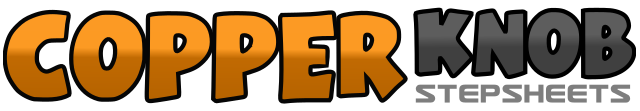 .......Count:32Wall:4Level:Low Intermediate.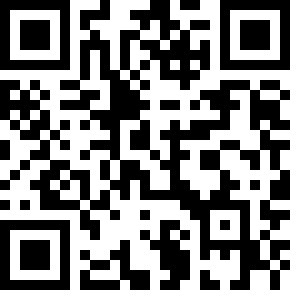 Choreographer:Will Craig (USA) - September 2016Will Craig (USA) - September 2016Will Craig (USA) - September 2016Will Craig (USA) - September 2016Will Craig (USA) - September 2016.Music:That Love - ShaggyThat Love - ShaggyThat Love - ShaggyThat Love - ShaggyThat Love - Shaggy........1 2Cross R over L (1), Step L back (2)3&4Step R to right side (3), Step L beside R (&) Step R to right side (4)5 6Cross L over R (5), Step R back (6)7&8Step L to left side (7), Step R beside L  (&) Step L to left side (8)1 2Cross R over L (1), Step L to left side (2)3&4Step R behind L (3), Step L to left side (&) Step R to right side (4)5 6Cross L over R (5), Step R to right side (6)7&8Step L behind R  (7) Step R to right side (&) Step L to left side (8)1&2&Step R forward (1) Lock L behind R(&) Step R forward (2) Scuff L (&)3&4&Step L forward (3), Lock R behind L (&), Step L forward (4) Scuff R (&)5&6Rock R forward (5) Recover weight to L (&) Step R next to L (7)7&8Rock L back (7) Recover weight to R (&) Step L next to R (8)1 2Make 1/8 turn left stepping R forward (1), Make 1/8 turn left Stepping L forward (2) (9:00)3 4Make 1/8 turn left stepping R forward (3), Make 1/8 turn left stepping L forward (4)  (6:00)5 6Bump hips left to 9 O’Clock  (5), Bump hips back left to 7:30 (6)7 8&Bump Hips back right to 5:30  (7) Bump hips right to 3 O’ Clock (8) End with weight on L (&)1&2&Make 1/8 turn left stepping R forward (1), Step L next to R (&) Make 1/8 turn left stepping R forward (2), Step L next to R (&) (9:00)3&4&Make 1/8 turn left stepping R forward (3), Step L next to R (&) Make 1/8 turn left stepping R forward (4), Step L next to R (&) (6:00)5&6&Bump Hips left to 9 O’Clock (5) Bump hips to 8 (&) Bump Hips to 7 (6) Bump hips to 6 (&)7&8&Bump hips to 5 (7) Bump hips to 4 (&) Bump Hips to 3 (8) Put weight on L (&)1&2&Step R back  (1), Touch L next to R  (&) Step L Back (2) Touch R next to L (&)3&4&Step R back (3), Touch L next to R (&) Step L back (4) Touch R next to L (&)5&6&Step R forward  (5), Touch L next to R  (&) Step L forward (6) Touch R next to L (&)7&8&Step R forward (7), Touch L next to R (&) Step L forward (8) Touch R next to L (&)9&10Rock R forward (9) Recover weight to L (&) Step R next to L (10)11&12Rock L Back (11) Recover weight to R (&) Step L next to R (12)13&14Step R forward (13) Make ¼ turn left putting weight on L (&) Cross R over L (14)15&16Make ¼ turn right stepping L back (15) Make ¼ turn right stepping R to right side (&) Step L next to R (16)